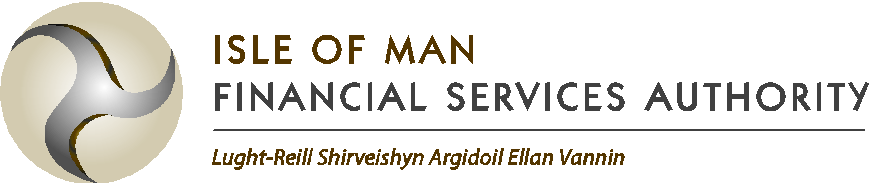 Application form for authorisation to carry on an insurance business This form should be completed by a company wishing to apply to the Isle of Man Financial Services Authority (“the Authority”) for authorisation as an insurer in accordance with section 8 of the Insurance Act 2008. Application guidance:The Authority has determined that an application for authorisation must be made in this form.Please note that the information requested in this form may not be exhaustive and the Authority reserves the right to request additional information or validations in the course of the application.If, upon its final submission, an application is incomplete or does not clearly disclose all information which may affect the Authority’s assessment, this may result in significant delays in processing. The Authority does not accept any responsibility for any loss caused to the applicant by any delay.It should be noted that, by virtue of section 52 of the Insurance Act 2008, a person commits an offence if, for the purposes of obtaining an insurance authorisation, the person knowingly or recklessly gives to the Authority any information which is false or misleading in a material particular. Any person guilty of an offence under the Insurance Act 2008 is liable—on summary conviction, to a fine not exceeding £10,000 or to custody for a term not exceeding 6 months, or to both; oron conviction on information, to a fine or to custody for a term not exceeding 2 years, or to both.This application form and all accompanying information and correspondence should be completed legibly and in English. If a required document is in a different language, an appropriate translation into English should be provided.Items in Table 1 below are to be answered on the face of this form in the box provided against each item.Table 2 below sets out additional information required to be included with this application. This additional information should be provided under the column of boxes entitled “Applicant” as follows—where space allows, the information should be written on the face of the form (for example, if the answer is a simple “yes”, “no” or “n/a”); orif more space is needed, the information should be cross referenced on the face of this form to where the information can be found (all such information should be provided with the application in  a structured “application pack”). [Note: The last column in Table 2, entitled “Authority”, should be left blank as it is for the Authority’s use only.] The above mentioned cross references to the application pack should be clear, complete and specific so that the Authority is able to use Table 2 to readily locate all relevant information in the application pack corresponding to each item in Table 2.All of the information required in Tables 1 and 2 must be provided. If an item is not applicable, indicate this by answering “n/a”. If additional information is needed to explain why something is not applicable, include this in the application pack and cross reference as indicated above.Each section of the application pack should be numbered and follow the order of Table 2 (as far as possible) for ease of reference. Where Table 2 asks for confirmation in respect of something, specific written confirmation must be provided (a simple tick, for example, will not suffice). If any of the required information is not provided in the application pack, provide a covering letter with the application pack specifying what information is missing and the corresponding proposed submission date(s) for the missing information.Two directors of the applicant must sign the application where indicated. These directors should be persons who are proposed to be ongoing directors of the applicant if authorised. If either or both are not such persons then that fact must be stated under their relevant signature(s) on this form.    The completed application (including all associated information) should be sent to the:[* Long-term Insurance Team / Non Long-Term Insurance Team] (*delete as appropriate)Isle of Man Financial Services AuthorityP O Box 58, Finch Hill HouseBucks Road, DouglasIsle of Man, IM99 1DTGlossary, in this form: “2010 CGC” means the Corporate Governance Code of Practice for Regulated Insurance Entities which came into force in 2010 - https://www.iomfsa.im/media/1497/finalcgcsd88010made11010.pdf;“2019 CGC” means the Corporate Governance Code of Practice for Commercial Insurers which came into force in 2019 - https://www.iomfsa.im/media/2521/corporategovernancecodeofpracticeforcommercialinsurers.pdf;“applicant” means the company applying for authorisation and/or, if the application is successful, the company as an authorised insurer (as the context requires); and“financial regulation”, whether in the Island or elsewhere, means the regulation of business activities that are the same as or similar to any regulated by the Authority.1TABLE 1 - Information to be provided on the face of this foRM (see “application guidance”)TABLE 1 - Information to be provided on the face of this foRM (see “application guidance”)1.1Full name of the applicant as appearing on its certificate of incorporation, or equivalent.1.2If the applicant has changed its name in the last 5 years, list all of its previous full name(s) and give the date of each change.1.3If the applicant intends to change its name as given in 1.1, provide details of the proposed new name and the expected timing of the change.1.4Applicant’s registered office address.  1.5Applicant’s business address(es) if different.1.6Applicant’s date and number of incorporation.1.7State the class or classes (as applicable) of insurance business for which authorisation is sought in the application.1.8Contact details (name, address, telephone number and e-mail) of an individual who will accept receipt of any correspondence from the Authority on behalf of the applicant in respect of the application.1.9Contact details (name, address, telephone number and e-mail) of any professional advisor(s) in relation to the application.1.10In relation to the advisor(s) named in response to item 1.9, confirm in each case (as applicable) that the Authority can liaise with the advisor(s) in respect of the application.1.11Confirm whether or not there is any information missing from the application. If the answer is no, state “no”. If the answer is yes, identify the covering letter which deals with the missing information (as referred to previously under “application guidance”).ApplicantAuthorityTABLE 2 – INFORMATION TO BE PROVIDED EITHER ON THE FACE OF THIS FORM OR IN THE APPLICATION PACK AND CROSS REFERENCED ON THE FACE OF THIS FORM (see “application guidance’)TABLE 2 – INFORMATION TO BE PROVIDED EITHER ON THE FACE OF THIS FORM OR IN THE APPLICATION PACK AND CROSS REFERENCED ON THE FACE OF THIS FORM (see “application guidance’)TABLE 2 – INFORMATION TO BE PROVIDED EITHER ON THE FACE OF THIS FORM OR IN THE APPLICATION PACK AND CROSS REFERENCED ON THE FACE OF THIS FORM (see “application guidance’)TABLE 2 – INFORMATION TO BE PROVIDED EITHER ON THE FACE OF THIS FORM OR IN THE APPLICATION PACK AND CROSS REFERENCED ON THE FACE OF THIS FORM (see “application guidance’)2Details of legal and other matters Details of legal and other matters Details of legal and other matters 2.1Has the applicant been convicted of any offence, censured, disciplined or criticised by any Court of Law, or professional or regulatory body in the last 10 years? If the answer is no, state “no”. If the answer is yes, provide full particulars in each case.2.2Are there any court orders outstanding against the applicant or has the applicant been subject to an application to any Court of Law for administration, receivership or winding up? If the answer is no, state “no”. If the answer is yes, provide full particulars in each case.3Details of service providers [Note: outsourced functions, including insurance management and actuarial, are addressed elsewhere in this form] Details of service providers [Note: outsourced functions, including insurance management and actuarial, are addressed elsewhere in this form] Details of service providers [Note: outsourced functions, including insurance management and actuarial, are addressed elsewhere in this form] 3.1Name and address of the applicant’s—bankers; external auditor;legal advisor(s); andregistered agent (if the applicant is incorporated under the Companies Act 2006).4Ownership structure and group informationOwnership structure and group informationOwnership structure and group information4.1Full legal ownership of the applicant, including a detailed structure chart with names and relevant % amounts of holdings and voting rights and details of all persons (legal or natural) who are—direct holders of shares or other interests in the applicant; andindirect holders of shares / interests who would qualify as a controller of the applicant under section 29 of the Insurance Act 2008.4.2Details of any foundation or trust involved in the applicant’s direct or indirect ownership structure (and, as applicable, a copy of the relevant trust deed / foundation instrument).4.3If the applicant is part of a group, include a group structure chart providing the name and place of incorporation (or location, if an unincorporated branch) of all—direct and indirect parent companies of the applicant;direct and indirect subsidiaries of the applicant (and any other entity(ies) in which the applicant has a significant investment); andbranches of the applicant, and, in respect of items (a) to (c), indicating in each case where any member of the applicant’s group is subject to financial regulation (and provide the name and contact details of the relevant financial regulatory authority(ies)).4.4Brief history and background of the applicant’s group including—the group’s main business (and any other significant) activities;information on the type of related party transactions undertaken by the group which may be relevant and material to the applicant;the group’s main geographical areas of activity;the group’s industry ranking and size;details of any members of the group which are listed on a stock exchange; andany current debt ratings applicable to the group or its members and commentary on those ratings, including details of, and reasons for, any upgrades / downgrades (specify which) in the ratings in the last three years.4.5Latest available audited accounts of any company proposed to provide ongoing financial support to the applicant.4.6Confirmation that the board of directors of the applicant’s immediate holding company has approved the submission of the application to the Authority for the establishment of the applicant as an authorised insurer.4.7Details of any association which exists, or which is proposed to exist, between the directors or controller(s) of the applicant and any person who acts or will act as an insurance broker, agent, loss adjuster or reinsurer for the applicant.5Group supervisionGroup supervisionGroup supervision5.1Within the last 5 years, has the applicant’s group—received regulatory approval for a new entity or entities in any other jurisdiction? If the answer is no, state “no”. If the answer is yes, provide full details in each case;applied to establish an entity subject to financial regulation, in any other jurisdiction(s), which was either withdrawn or refused? If the answer is no, state “no”. If the answer is yes, provide full details in each case; orbeen subject to an investigation into allegations of fraud, misconduct or malpractice by any supervisory authority in any other jurisdiction? If the answer is no, state “no”. If the answer is yes, provide full details in each case.5.2Is the applicant or its group subject to group supervision in respect of financial regulation? If the answer is no, state “no”. If the answer is yes— provide the name and contact details of the group supervisor; andconfirm whether the applicant will fall within the scope of that group supervision or explain otherwise (as the case may be).6Legal structure and regulatory permissionsLegal structure and regulatory permissionsLegal structure and regulatory permissions6.1An outline of the full legal structure of the applicant.6.2A certified copy of the Certificate of Incorporation of the applicant (and any applicable Certificate(s) of Name Change in the last 5 years).6.3A certified copy of the Memorandum and Articles of Association (or equivalent) of the applicant.7Objectives and proposed operationsObjectives and proposed operationsObjectives and proposed operations7.1Rationale for the applicant seeking an authorisation as an insurer and establishing in the Island.7.2Confirmation that the activities of the applicant will be limited to [*long-term business / non long-term business] (*delete as appropriate) and to activities in connection with or for the purpose of its insurance business for which authorisation is sought in this application.7.3Does the applicant carry on any activity(ies) which, if the applicant were authorised under section 8 of the Insurance Act 2008, would fall outside of the activity restrictions set out in section 16 of that Act? If the answer is no (including where the applicant is not carrying on any activity), state “no”. If the answer is yes give particulars in each instance of the—activity falling outside of the requirements of section 16; andarrangements for terminating all such activity prior to the applicant’s proposed authorisation as an insurer.7.4Details of the applicant’s proposed business and products, including the sources of business and the approximate percentage to be obtained from each source.7.5Target financial objectives of both the applicant’s group and the applicant, e.g. return on equity with an indication of when the applicant anticipates that it will meet the target.7.6Describe fully the intermediate process which may occur between payment of a premium by an original insured* and the receipt of funds by the applicant. [* An “original insured” includes any person to be insured under a direct policy written by the applicant and any person to be insured under a direct policy which is to be directly or indirectly reinsured by the applicant, as the case may be.]7.7AFor Non-Long Term BusinessFor each class of business, provide the maximum retention per risk or event and in aggregate on a gross basis and on a net basis after all reinsurance to be ceded based on the applicant’s proposed—policy limits; andestimated maximum loss (if applicable).projected claims in respect of the first 3 years, gross and net of reinsurance, showing for each year amounts—[Note: the information should be segmented to show amounts for each line of business proposed to be written, and include a reconciliation with relevant amounts appearing in the business plan as referred to in 12.]paid in year;outstanding at year end (reported claims); provided for in IBNR/IBNER provisions at year end; andrepresenting all future claims - identifying where and to what degree such amounts are accounted for at year end (for example in unearned premium provision, unexpired risk provision or other provision or reserve (specify)).7.7BFor Long-Term BusinessFor each type of contract within each class of long-term business which the applicant intends to sell within the first 5 years, estimated new business volumes and a profit profile showing—[Note: the information provided should include a reconciliation with relevant amounts appearing in the business plan as referred to in 12.] emerging cash strains and surpluses, monthly for at least the first two years and annually for the rest of the lifetime of the product. It should be assumed that initial and renewal expenses are equal to the corresponding expense loadings;the breakdown of any initial strains between acquisition commission, valuation strain and Solvency Capital Requirement (“SCR”);a discounted present value; andthe assumptions made.8Governance functionsGovernance functionsGovernance functions8.1The proposed organisational structure of the applicant including reporting lines and the segregation of responsibilities.8.2List the directors of the applicant, identifying in each case whether the director is, or is intended to be—an executive director;a non-executive director; oran independent non-executive director,of the applicant.8.3For each director of the applicant, provide the required notifications as referred to in the Regulatory Guidance - Fitness and Propriety.8.4Details of material arrangements the board of the applicant will have in place to support its ongoing oversight of the applicant (but excluding Articles of Association and any other arrangements already adequately addressed in other items in this application). Material arrangements might include, for example, planned actual frequency of board meetings, the content of matters reserved to the board, the approach the board will take in managing any potential conflicts of interest of members of the board and the approach the board will take in monitoring and assessing its own ongoing effectiveness.   8.5List the people who will fulfil the controlled functions (as outlined within the Regulatory - Fitness and Propriety) of the applicant and the controlled function(s) they will be performing.8.6For each person fulfilling one or more controlled function(s) of the applicant, provide the required notifications as referred to in the Regulatory Guidance - Fitness and Propriety.8.7Projected staffing requirements for the first 3 years of the applicant’s operations (broken down on an annual basis).8.8List, in respect of the applicant, the persons making up, and terms of reference for, any—audit committee;risk committee;remuneration committee;nomination committee; and/orother relevant committee(s) (investment, underwriting, etc. - specify).9Risk management and other operational arrangementsRisk management and other operational arrangementsRisk management and other operational arrangements9.1Provide details of the forward looking process (including stress-testing) the applicant has undertaken to ensure that it will comply with the risk-based capital and liquidity adequacy requirements under paragraph 5.5 of the 2010 CGC or paragraph 11 of the 2019 CGC (as applicable), and attach its reasoned conclusions in that regard (including details of the comprehensive calculations and report supporting those conclusions). This process should have a minimum forecast period of 3 years for non long-term insurers and a minimum of 5 years for long-term insurers.9.2Explain how the applicant has (within the process referred to in 9.1) addressed the following—underwriting risk;reserving (provisions) risk;asset liability management;investment risk (including highlighting any use of derivatives and similar commitments);liquidity risk (including ensuring its liquidity adequacy in accordance with paragraph 5.5(b) of the 2010 CGC or paragraph 11(b) of the 2019 CGC (as applicable));concentration risk;operational risk; andreinsurance and other risk-mitigation techniques.9.3Provide the written risk management policies that will apply for the risks referred to in (a) to (g) above (in respect of (h), see 9.7 below).9.4Provide the written capital management policy that will apply for the purpose of the applicant ensuring its ongoing capital adequacy in accordance with paragraph 5.5(a) of the 2010 CGC or paragraph 11(a) of the 2019 CGC (as applicable), and explain how this relates to the information as referred to in 9.1.9.5Demonstrate that an effective risk management system will be established comprising strategies, processes and reporting procedures necessary to measure, monitor, manage and report the reasonably foreseeable, relevant and material risks which the applicant could be exposed to. This should include setting out the procedures for the following—continuous measuring, monitoring and controlling of risks;accurate and reliable management information systems;timely management reporting; andthorough audit and control procedures.9.6Provide the following information in respect of the applicant’s proposed investments—investment strategy;the strategic asset allocation, by asset class, type, currency and duration;details of the specific investments involved;details of the specific counterparties involved; andrelevant internal quantitative investment limits (for example per counterparty, geographical area or industry sector).9.7Provide the following information in respect of the applicant’s proposed reinsurance and other risk mitigation techniques—the reinsurance policy, including—level of risk transfer;selection of type of reinsurance; andprinciples for the selection of reinsurance counterparties;detail the procedures for assessing the creditworthiness and diversification of reinsurance counterparties;detail the procedures for assessing the effectiveness of risk transfer;provide the concentration limits for credit risk exposure to reinsurance counterparties, and appropriate systems for monitoring these exposures;detail the liquidity management to deal with any timing mismatch between claims’ payments and reinsurance recoveries;provide reinsurance contract wording;detail the structure of any reinsurance / retrocession programme, including excesses, limits not covered in (h), currencies and reinsurers;  state the threshold and limit of any one risk / event and in aggregate;state the basis of premium payable and commission receivable; andgive the names of reinsurers writing individually (or together with associated companies) 10% or more of any contract and their percentage lines.9.8Provide the applicant’s anti-money laundering and countering the financing of terrorism risk assessments.9.9Provide details of any possible material conflicts of interest arising in the conduct of the different types of activity that will be under the applicant’s control, including arrangements made to manage conflicts and protect the interest of policyholders.9.10Provide the following information in respect of any proposed outsourcing by the applicant of its significant functions and activities (this includes outsourcing to related parties, such as to fellow group members, as well as to third parties)—details in each case including—name and description of the function / activity to be outsourced;name of the outsourced service provider;name of the person responsible for the function / activity at the outsourced service provider;a description (including outlining whether chain or sub-outsourcing is proposed) of the scope of functions / activities to be outsourced; andthe measures the applicant is to have in place to oversee the outsourced function / activity.where appropriate, flow charts providing an overview of the applicant’s proposed outsourcing arrangements;a copy of all relevant draft outsourcing agreements in full (including, for example, details of rights and obligations of the applicant and outsourced service provider, corresponding service level agreements and termination terms);confirmation that the Authority will have appropriate access to all information relating to outsourced functions / activities in order to allow it to carry out the functions of the Authority (those functions include, for example, the obtaining of information remotely as well as directly by way of on-site inspection);confirmation that the applicant’s—compliance function;internal audit department; andexternal auditors,will have appropriate access to all information related to all of the outsourced functions / activities in order to carry out their respective roles in relation to the applicant;details of how the outsourced functions / activities will be monitored and controlled by the applicant including details of key performance indicators to be used.9.11Provide the following information in respect of the proposed information technology (IT) and business continuity of the applicant—a description of the IT systems to be used;details of the main IT service providers and back-up providers; andcopy of the business continuity plan.10Key control functionsKey control functionsKey control functions10.1Provide the following information in respect of the proposed internal audit function of the applicant—structure of the internal audit function including reporting lines;overview of the internal audit personnel including their relevant experience and qualifications for the role;role, objectives and key activities of the internal audit function;expected frequency of internal audits;how the internal audit function meets with the requirements of sub-paragraphs 12.2(d) and 12.2(g) of the 2010 CGC or paragraphs 49(e) and 49(h) of the 2019 CGC (as applicable); confirmation that the internal audit function is independent from the operational activities of the applicant; andoverview of the policy / procedures of the internal audit function for reporting to the applicant’s board, including the expected frequency of internal audit reports.10.2Provide the following information in respect of the proposed compliance function of the applicant—structure of the compliance function including reporting lines;overview of the compliance personnel including their relevant experience and qualifications; role, objectives and key activities of the compliance function; andoverview of the policy / procedures of the compliance function for reporting to the applicant’s board, including the expected frequency of compliance reports.10.3Where the applicant will be required to have an actuarial function, provide the following information in respect of the proposed actuarial function of the applicant—structure of the actuarial function including reporting lines;overview of the actuarial personnel including their relevant experience and qualifications; androle, objectives and key activities of the actuarial function.10.4Provide the following information in respect of the proposed risk management function of the applicant—structure of the risk management function including reporting lines;overview of the risk management personnel including their relevant experience and qualifications; androle, objectives and key activities of the risk management function.10.5Provide details of the proposed relationship between the control functions referred to in 10.1 to 10.4 and the methods to be used to provide for appropriate cross-functional communication and coordination.11Key operational functionsKey operational functionsKey operational functions11.1Provide the following information in respect of the proposed underwriting function of the applicant—structure of the underwriting function including reporting lines;overview of the underwriting personnel including their relevant experience and qualifications; androle, objectives and key activities of the underwriting function.11.2Provide the following information in respect of the proposed policy and claims administration function of the applicant—structure of the policy administration function including reporting lines;overview of the policy administration personnel including their relevant experience and qualifications; key reports utilised and the frequency of reporting of the policy administration function; structure of the claims administration function including reporting lines; overview of the claims administration personnel including their relevant experience and qualifications; andkey reports utilised and the frequency of reporting of the claims administration function.11.3Provide the following information in respect of the proposed finance function of the applicant—structure of the finance function including reporting lines;overview of the finance personnel including their relevant experience and qualifications; key reports utilised and the frequency of reporting of the finance function; androle, objectives and key activities of the finance function.11.4Provide the following information in respect of the proposed investment function of the applicant—structure of the investment function including reporting lines;overview of the investment personnel including their relevant experience and qualifications; key reports utilised and the frequency of reporting of the investment function; androle, objectives and key activities of the investment function.11.5Provide the following information in respect of the proposed marketing, product development and distribution of the applicant—confirmation and a description of the process by which the applicant’s insurance contracts are written on a legal basis to ensure compliance with applicable legal requirements;details of the applicant’s new product approval process; anddetails of all distribution channels and projected sales for each product.12Business planBusiness planBusiness plan12.1 The business plan of the applicant should include—a statement of the principle assumptions on which the business plan has been prepared;the nature of the risks or commitments which the applicant proposes to cover;the guiding principles as to reinsurance and to retrocession to be utilised by the applicant;detailed information on all relevant sources of funding for the applicant; a summary of the market analysis undertaken in respect of the applicant’s proposed business; anddetails of the data and methodologies used to support the applicant’s claims assumptions, an analysis of the data and methods used and assessment of their suitability as a basis for the claims assumptions.12.2Projected for the first five financial years (for long-term insurers) or three years (for non-long term insurers) on pessimistic, realistic and optimistic bases, and clearly showing where such bases are used:[Note: The Authority may require the applicant to apply specific stress testing to its business plan proposals.]Projected financial statements in such form as the applicant will be required to prepare in accordance with the accounting principles adopted by the applicant pursuant to section 14 of the Insurance Act 2008, including the following—[Note: The applicant may adapt the form of these statements where appropriate to show where the required pessimistic, realistic and optimistic bases are used.]statement of financial position (balance sheet) as at the end of each year; andfor each year –statement of profit and loss and other comprehensive income (income statement); statement of changes in equity; andstatement of cash flows (cash flow statement). [Note: a cash flow statement is required to be provided as part of the application irrespective of whether the applicant is or may be exempted from the requirement to prepare a cash flow statement in relation to its audited financial statements.]Further to (a)(ii), analysis of projected income and expenditure for each year. This should provide sufficient information for the Authority to understand the different material components and assumptions underlying the applicant’s business as it is forecast to develop over time. The applicant is encouraged to contact the Authority to discuss the analysis to be provided.For non long-term insurers only, projected at the end of each year, an analysis of all capital and any other funding instruments used to support the business and regulatory solvency requirements of the applicant. The analysis should —identify all on-balance sheet and any off-balance sheet instruments; indicate where an instrument is on- or off-balance sheet; reconcile the on-balance sheet items with the relevant projected balance sheet totals; andprovide a forecast calculation (showing workings) of the applicant’s solvency margin in accordance with Schedule 11 of the Insurance Regulations 2018.For long term insurers only, projected as at the end of each year, the applicant’s—economic balance sheet; Minimum Capital Requirement (“MCR”) and Solvency Capital Requirement (“SCR”); andlist of eligible own funds that will be in place to meet the applicant’s SCR and MCR requirements, itemised and analysed into the required corresponding tiers. 13Appointed actuary (long-term insurers only)Appointed actuary (long-term insurers only)Appointed actuary (long-term insurers only)13.1Confirmation by the person who is or will be the appointed actuary of the applicant that he or she—has accepted, or is prepared to accept, appointment and is qualified to do so;Also for the appointed actuary of the applicant, provide the required notification as referred to in the Regulatory Guidance - Fitness and Propriety.considers the premium rates (including charges / loadings) to be used by the applicant to be suitable;considers the financial resources of the applicant to be sufficient for the first five financial years following authorisation; andagrees with the information provided in the financial projections of the applicant contained in the business plan.14OtherOtherOther14.1Date on which the applicant’s financial year will end.14.2Reporting currency in which the applicant’s audited financial statements will be prepared.14.3Details of any existing loans made by the applicant to its directors, managers, or associated companies. 14.4Details of any proposed loans to made by the applicant to its directors, managers, or associated companies.15DeclarationDeclarationDeclarationWe declare that the information supplied in this application is complete and correct to the best of our knowledge and belief at the time of making this declaration.  We further declare that, in our judgement and to the best of our knowledge and belief, that the applicant is not “unable to pay its debts” as defined in section 163 of the Companies Act 1931.We hereby apply to be authorised by the Authority in accordance with Section 8 of the Insurance Act 2008. We agree to provide any further information that the Authority may require when considering this application. We agree to notify the Authority of any other information which is material to this application, and also to notify the Authority immediately of any material changes in the information provided in this application which may occur after the date of submission of the application and prior to the date on which an authorisation is granted or the date on which the applicant is notified that the application has been unsuccessful. We understand and accept that the Authority may wish to make enquiries - both now and on a continuing basis - to satisfy itself as to the initial and continuing fitness and propriety of the applicant and any connected persons.  Accordingly, we authorise the bankers named in this application, together with any other person, body or institution (including the Police) that the Authority may approach, to provide such information, as the Authority believes may be relevant to its assessment.We confirm that we have read and understood the—Insurance Act 2008; all applicable regulations and guidance made or issued under the Insurance Act 2008; and Anti-Money Laundering and Countering the Financing of Terrorism Code 2019,and we declare that our business is, or will be, conducted in accordance with this legislation. Signed            Director Name        Date          Signed             Director /      Name        Date          We declare that the information supplied in this application is complete and correct to the best of our knowledge and belief at the time of making this declaration.  We further declare that, in our judgement and to the best of our knowledge and belief, that the applicant is not “unable to pay its debts” as defined in section 163 of the Companies Act 1931.We hereby apply to be authorised by the Authority in accordance with Section 8 of the Insurance Act 2008. We agree to provide any further information that the Authority may require when considering this application. We agree to notify the Authority of any other information which is material to this application, and also to notify the Authority immediately of any material changes in the information provided in this application which may occur after the date of submission of the application and prior to the date on which an authorisation is granted or the date on which the applicant is notified that the application has been unsuccessful. We understand and accept that the Authority may wish to make enquiries - both now and on a continuing basis - to satisfy itself as to the initial and continuing fitness and propriety of the applicant and any connected persons.  Accordingly, we authorise the bankers named in this application, together with any other person, body or institution (including the Police) that the Authority may approach, to provide such information, as the Authority believes may be relevant to its assessment.We confirm that we have read and understood the—Insurance Act 2008; all applicable regulations and guidance made or issued under the Insurance Act 2008; and Anti-Money Laundering and Countering the Financing of Terrorism Code 2019,and we declare that our business is, or will be, conducted in accordance with this legislation. Signed            Director Name        Date          Signed             Director /      Name        Date          We declare that the information supplied in this application is complete and correct to the best of our knowledge and belief at the time of making this declaration.  We further declare that, in our judgement and to the best of our knowledge and belief, that the applicant is not “unable to pay its debts” as defined in section 163 of the Companies Act 1931.We hereby apply to be authorised by the Authority in accordance with Section 8 of the Insurance Act 2008. We agree to provide any further information that the Authority may require when considering this application. We agree to notify the Authority of any other information which is material to this application, and also to notify the Authority immediately of any material changes in the information provided in this application which may occur after the date of submission of the application and prior to the date on which an authorisation is granted or the date on which the applicant is notified that the application has been unsuccessful. We understand and accept that the Authority may wish to make enquiries - both now and on a continuing basis - to satisfy itself as to the initial and continuing fitness and propriety of the applicant and any connected persons.  Accordingly, we authorise the bankers named in this application, together with any other person, body or institution (including the Police) that the Authority may approach, to provide such information, as the Authority believes may be relevant to its assessment.We confirm that we have read and understood the—Insurance Act 2008; all applicable regulations and guidance made or issued under the Insurance Act 2008; and Anti-Money Laundering and Countering the Financing of Terrorism Code 2019,and we declare that our business is, or will be, conducted in accordance with this legislation. Signed            Director Name        Date          Signed             Director /      Name        Date          